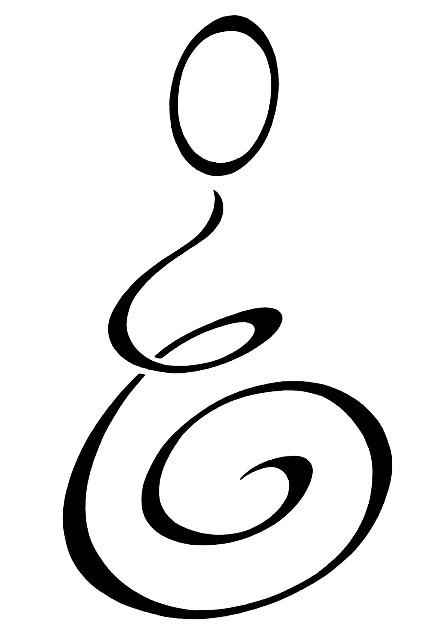 Wenatchee Midwife Service & Childbirth Center 310 South Mission Street Wenatchee, WA 98801 (509) 663-2770Home Birth Supply ListFitted plastic mattress coverPlastic pillow coverings, or wrap pillows in garbage bagsCell phone service, landline, or WiFiElectric outlets in birthing room or extension cord2-4 large plastic garbage bags10-25 disposable underpads, “puppy pads” or “Chux” brand pads2 full sets of clean sheets6-10 washcloths4-5 infant receiving blanketsDigital underarm thermometerFlashlight or headlamp2 large bowls1 large flat cookie sheet or cutting boardLight food and snacks - cut fruit, protein shakes, yogurt, electrolyte drinks, protein bars, cheese squares, nutsFood for your labor support teamIce - either from freezer or buy a bag of iceDiapers, blankets, clothing, and hats for newbornHow to make the bed: Put fitted and top sheet on the bed as usual. Cover with plastic mattress cover. Finally, make the bed again with a fitted sheet and top sheet that can be easily cleaned or can be thrown away. Cover pillows in trash bags.The following are recommended to have available after the birth:Overnight size sanitary pads or DependsWitch hazel or Tuck’s padsIbuprofen and/or Tylenol, or Cramp Bark tinctureNursing bra, nipple cream, and nipple padsHeating pad or hot water bottleHealing herbs for sitz bath: comfrey, calendula, arnica, plantain, witch hazel 